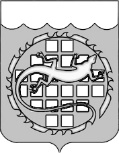 КОНТРОЛЬНО-СЧЕТНАЯ ПАЛАТА ОЗЕРСКОГО ГОРОДСКОГО ОКРУГА								УТВЕРЖДАЮ								ПредседательКонтрольно-счетной палатыОзерского городского округа_________________А.Ю. ЛюковАкт № 12плановой проверки соблюдения законодательства Российской Федерациии иных нормативных правовых актов Российской Федерациив сфере закупокг. Озерск										        27.05.2015	Основание проведения плановой проверки:-	пункт 3 части 3 статьи 99 Федерального закона от 05.04.2013     № 44-ФЗ «О контрактной системе в сфере закупок товаров, работ, услуг для обеспечения государственных и муниципальных нужд» (далее – Федеральный закон № 44-ФЗ);-	решение Собрания депутатов Озерского городского округа от 25.12.2013 № 233 «Об органе, уполномоченном на осуществление контроля в сфере закупок в Озерском городском округе»;-	Порядок проведения плановых проверок при осуществлении закупок товаров, работ, услуг для обеспечения нужд Озерского городского округа, утвержденный решением Собрания депутатов Озерского городского округа от 25.06.2014 № 103;-	распоряжение председателя Контрольно-счетной палаты Озерского городского округа от 30.12.2014 № 85 «Об утверждении плана проверок осуществления закупок товаров, работ, услуг для обеспечения нужд Озерского городского округа на 1 полугодие 2015 года» (с изменением от 30.04.2015                  № 42);-	распоряжение председателя Контрольно-счетной палаты Озерского городского округа от 21.04.2015 № 38 «О проведении плановой проверки соблюдения требований законодательства о контрактной системе в сфере закупок товаров, работ, услуг».	Предмет проверки: соблюдение Муниципальным бюджетным общеобразовательным учреждением "Средняя общеобразовательная школа №32 с углубленным изучением английского языка" (далее – Субъект контроля) требований законодательства Российской Федерации и иных нормативных правовых актов Российской Федерации о контрактной системе в сфере закупок товаров, работ, услуг.Цель проведения проверки: предупреждение и выявление нарушений законодательства Российской Федерации и иных нормативных правовых актов Российской Федерации о контрактной системе в сфере закупок.	Проверяемый период: с 01.01.2014 по 30.04.2015.Сроки проведения плановой проверки: с 05.05.2015 по 22.05.2015.Состав инспекции:	Поспелова Ирина Юрьевна, начальник отдела правового и документационного обеспечения Контрольно-счетной палаты Озерского городского округа (руководитель инспекции);	Ляшук Елена Николаевна, инспектор-ревизор Контрольно-счетной палаты Озерского городского округа (член инспекции).Сведения о Субъекте контроля: Муниципальное бюджетное общеобразовательное учреждение "Средняя общеобразовательная школа №32 с углубленным изучением английского языка", адрес: Челябинская область, г. Озерск, ул. Герцена, 12, тел. (35130) 6-33-23, 6-55-86. ОГРН 1027401185162, ИНН 7422023217, КПП 741301001 (приложение            № 1).	Субъект контроля действует на основании Устава, утвержденного постановлением администрации Озерского городского округа от 12.11.2013 № 3525 (приложение № 2).	Субъект контроля имеет право осуществления образовательной деятельности по образовательным программам (лицензия Министерства образования и науки Челябинской области от 22.03.2012 регистрационный номер 9551) (приложение № 3).	Руководитель Субъекта контроля: директор Арчакова Елена Петровна (распоряжение главы администрации города Озерска от 21.11.2002 № 1088-р, дополнительное соглашение № 7-25 от 29.09.2013 к трудовому договору, должностная инструкция от 16.07.2013 № 5) (приложения №№ 4-6).В соответствии с решением Собрания депутатов Озерского городского округа от 18.12.2013 № 211 уполномоченным органом на определение поставщиков (подрядчиков, исполнителей) для заказчиков Озерского городского округа является администрация Озерского городского округа в лице Управления экономики администрации Озерского городского округа.	Инспекцией проведена проверка по завершенным закупкам для нужд Субъекта контроля, контракты по которым заключены.1. Планирование закупок для нужд Субъекта контроля1.1.	Субъект контроля является муниципальным бюджетным образовательным учреждением, финансовое обеспечение деятельности которого осуществляется за счет субсидии на выполнение муниципального задания из бюджета Озерского городского округа Челябинской области, собственных доходов учреждения и иных субсидий в соответствии с Планом финансово-хозяйственной деятельности:- на 2014 год (приложение № 7):                            Таблица 1- на 2015 год (приложение № 8):    Таблица 21.2.	В 2013 году со сроком исполнения в 2014 году заключен 51 договор на общую сумму 6 117 742 руб. 17 коп.1.3.	В 2014 году Субъект контроля осуществил закупку товаров, работ, услуг следующими способами:1.3.1.	По результатам проведения аукционов в электронной форме заключено 10 контрактов на общую сумму 3 204 010 руб. 79 коп., в том числе: -	от 31.03.2014 № 0169300044214000035-0191849-01 на поставку молочных продуктов на сумму 203 854 руб. 60 коп.;-	от 31.03.2014 № 0169300044214000034-0191849-01 на поставку овощей на сумму 190 415 руб. 60 коп.;-	от 31.03.2014 № 0169300044214000037-0191849-01 на поставку мяса и мясных продуктов на сумму 576 174 руб. 06 коп.;-	от 31.03.2014 № 0169300044214000036-0191849-01 на поставку рыбы свежемороженой и рыбных продуктов на сумму 121 220 руб. 54 коп.;-	от 10.06.2014 № 0169300044214000188-0191849-01 на поставку компьютерной техники на сумму 100 772 руб. 35 коп.;-	от 07.07.2014 № 0169300044214000260-0191849-01 на поставку молока и молочных продуктов на сумму 325 132 руб. 52 коп.;-	от 12.07.2014 № 0169300044214000283-0191849-01 на установку дверей, соответствующих требованиям техукрепленности, на сумму 281 575 руб. 02 коп.;-	от 12.07.2014 № 0169300044214000282-0191849-01 на ремонт путей эвакуации 3 этажа здания начальной школы по ул. Менделеева, 13 на сумму 380 000,00 руб.;-	от 12.07.2014 № 0169300044214000281-0191849-01 на ремонт групповых помещений в здании дошкольного образования по адресу ул. Свердлова, 43а на сумму 724 341 руб. 05 коп.;-	от 11.10.2014 № 0169300044214000446-0191849-02 на замену деревянных оконных блоков на ПВХ в зданиях школы на сумму 300 525 руб. 05 коп.1.3.2. Без проведения конкурентных процедур (на основании пункта           1 части 1 статьи 93 Федерального закона № 44-ФЗ) заключены 2 договора на общую сумму 110 742 руб. 84 коп.:- от 01.01.2014 № 54 с ОАО «Ростелеком» на сумму 472 руб. 78 коп.;- от 01.01.2012 № 839 с ФГУП ПО «Маяк» на сумму в 2014 году 110 270 руб. 06 коп.1.3.3. Без проведения конкурентных процедур (на основании пункта           4 части 1 статьи 93 Федерального закона № 44-ФЗ) заключено 157 договоров на общую сумму 1 890 999 руб. 80 коп., в том числе Субъектом контроля приобретено товаров (работ, услуг) через подотчетных лиц на общую сумму              63 500 руб. 81 коп.1.3.4.	 Без проведения конкурентных процедур (на основании пункта          5 части 1 статьи 93 Федерального закона № 44-ФЗ) заключено 17 договоров на общую сумму 3 966 303 руб. 00 коп.1.3.5. Без проведения конкурентных процедур (на основании пункта          8 части 1 статьи 93 Федерального закона № 44-ФЗ) заключено 3 договора на общую сумму 415 216 руб. 29 коп.1.3.6. Без проведения конкурентных процедур (на основании пункта          15 части 1 статьи 93 Федерального закона № 44-ФЗ) заключено 2 договора на общую сумму 70 560 руб. 00 коп.1.4. На момент проведения проверки в 2015 году Субъект контроля осуществил закупку товаров, работ, услуг следующими способами:	1.4.1. По результатам проведения аукционов в электронной форме заключен контракт от 29.04.2015 № 0169300044215000104-0191849-02 на поставку оборудования для пункта проведения государственной итоговой аттестации обучающихся в форме ЕГЭ на сумму 380 455 руб. 36 коп.	1.4.2. Без проведения конкурентных процедур (на основании пункта           4 части 1 статьи 93 Федерального закона № 44-ФЗ) заключены 40 договоров на общую сумму 918 967 руб. 83 коп.	1.4.3. Без проведения конкурентных процедур (на основании пункта           5 части 1 статьи 93 Федерального закона № 44-ФЗ) заключены 12 договоров на общую сумму 2 420 205 руб. 29 коп.	1.4.4. Без проведения конкурентных процедур (на основании пункта           8 части 1 статьи 93 Федерального закона № 44-ФЗ) заключено 2 договора на общую сумму 3 124 500 руб. 00 коп.1.5.	В соответствии с пунктом 2 приказа Министерства экономического развития Российской Федерации и Федерального казначейства от 20.09.2013 № 544/18н «Об особенностях размещения на официальном сайте Российской Федерации в информационно-телекоммуникационной сети «Интернет» для размещения информации о размещении заказов на поставки товаров, выполнение работ, оказание услуг планов-графиков размещения заказов на 2014 и 2015 годы» (далее – приказ от 20.09.2013 № 544/18н) планы-графики подлежат размещению на официальном сайте не позднее одного календарного месяца после принятия закона (решения) о бюджете.В Озерском городском округе бюджет на 2014 год и на плановый период 2015 и 2016 годов принят решением Собрания депутатов Озерского городского округа Челябинской области от 18.12.2013 № 222.План-график размещения заказов на поставки товаров, выполнение работ, оказание услуг для нужд заказчиков на 2014 год Субъектом контроля размещен на официальном сайте 17.01.2014, то есть в срок, установленный приказом от 20.09.2013 № 544/18н.В Озерском городском округе бюджет на 2015 год и на плановый период 2016 и 2017 годов принят решением Собрания депутатов Озерского городского округа Челябинской области от 24.12.2014 № 226.План-график размещения заказов на поставки товаров, выполнение работ, оказание услуг для нужд заказчиков на 2015 год Субъектом контроля размещен на официальном сайте 23.01.2015, то есть в срок, установленный приказом от 20.09.2013 № 544/18.1.6.	Профессионализация:	Субъектом контроля представлена копия удостоверения о прохождении Комаристовой С.Н. повышения квалификации по программе «Управление государственными и муниципальными закупками» (приложение № 9).	2. Порядок организации закупок у Субъекта контроля.	2.1.	Проверкой порядка организации закупок установлено:	-	приказом от 31.03.2014 № 01-17/36 назначены лица, ответственные за проведение мероприятий по закупкам (приложение № 10);	- приказом от 31.03.2014 № 01-17/37 утверждено семь локальных актов в сфере закупок (приложение № 11);	- приказом от 03.04.2014 № 01-17/47/1 назначены уполномоченные лица, наделенные правом электронной подписи для работы на официальном сайте   www.zakupki.gov.ru (приложение № 12);	- приказом от 31.03.2014 № 01-17/44/1 создана экспертная комиссия (приложение № 13).	2.2.	Субъектом контроля представлены копии следующих документов:	-	архивная выписка из приказа по личному составу от 29.02.1996             № 26Лс (приложение № 14);	-	приказа по личному составу от 09.09.2004 № 55Лс (приложение № 15);	-	приказа о приеме работника на работу от 27.08.2012 № 151-1-ЛС (приложение № 16);	-	должностной инструкции заместителя директора от 31.03.2014 № 1-14 (приложение № 17);	-	должностной инструкции главного бухгалтера от 26.12.2013 № 9-13 (приложение № 18);	-	должностной инструкции ведущего бухгалтера от 26.12.2013 № 22-13 (приложение № 19).3. Выборочная проверка порядка заключения контрактов по итогам проведения электронных аукционов.3.1.	В нарушение требований части 1 статьи 34, частей 2, 3, 10 статьи 70, части 3 статьи 96, частей 2, 3 статьи 37 Федерального закона № 44-ФЗ, извещения о проведении электронного аукциона по результатам аукциона в электронной форме между Субъектом контроля и поставщиком заключен следующий контракт:-	от 31.03.2014 № 0169300044214000035-0191849-01 на поставку молока и молочной продукции с ООО ПК «Белая королева» по цене               203 854 руб. 60 коп.По результатам проведения аукциона произошло снижение начальной (максимальной) цены контракта с 370 644 руб. 60 коп. до 203 854 руб. 60 коп., то есть цена контракта снижена победителем аукциона на 45%. Субъектом контроля заключен контракт без предоставления ООО ПК «Белая королева» обеспечения исполнения контракта в размере, превышающем в полтора раза размер обеспечения контракта, указанный в извещении о проведении электронного аукциона в размере 18 532 руб. 20 коп. или информации, подтверждающей добросовестность участника. Таким образом, не применены антидемпинговые меры (приложение № 20).   4. Проверка договоров, заключенных в соответствии со статьей 93 Федерального закона № 44-ФЗ.		4.1. Согласно пункту 16 статьи 3 Федерального закона № 44-ФЗ совокупный годовой объем закупок – утвержденный на соответствующий финансовый год общий объем финансового обеспечения для осуществления заказчиком закупок, в том числе для оплаты контрактов, заключенных до начала указанного финансового года и подлежащих оплате в указанном финансовом году. На основании данных плана финансово-хозяйственной деятельности Субъекта контроля совокупный годовой объем закупок по состоянию на 31.12.2014 года составил 15 619 699 руб. 45 коп.	4.1.1.	В ходе проверки установлено, что Субъектом контроля в 2014 году в соответствии с пунктом 4 части 1 статьи 93 Федерального закона № 44-ФЗ осуществлены закупки товаров, работ, услуг у единственного поставщика (подрядчика, исполнителя), не превышающие ста тысяч рублей по заключенным договорам и авансовым отчетам, на общую сумму 1 890 999 руб. 80 коп:	-	106 договоров на общую сумму 1 707 194 руб. 78 коп.;	-	10 договоров подряда с физическими лицами на общую сумму 120 304 руб. 21 коп.;	-	41 авансовый отчет, согласно которым подотчетными лицами Субъекта контроля приобретены и оплачены товары, работы, услуги на общую сумму 63 500 руб. 81 коп.	Таким образом, Субъектом контроля соблюдены требования пункта 4 части 1 статьи 93 Федерального закона № 44-ФЗ.	4.1.2.	В соответствии с пунктом 5 части 1 статьи 93 Федерального закона № 44-ФЗ при осуществлении закупки товара, работы или услуги муниципальным учреждением на сумму, не превышающую четырехсот тысяч рублей, годовой объем закупок, которые заказчик вправе осуществить на основании настоящего пункта, не должен превышать пятьдесят процентов совокупного годового объема закупок заказчика и не должен составлять более чем двадцать миллионов рублей. Пятьдесят процентов от совокупного годового объема закупок Субъекта контроля составляет 7 809 849 руб. 73 коп. Фактически осуществлено закупок на сумму, не превышающую четырехсот тысяч рублей, в размере 3 966 303,00 рублей.	Таким образом, Субъектом контроля соблюдены требования пункта 5 части 1 статьи 93 Федерального закона № 44-ФЗ.4.2.	В нарушение частей 3, 4 статьи 93 Федерального закона № 44-ФЗ Субъектом контроля по 60 договорам, заключенным до 04.06.2014 года, не представлены документально оформленные отчеты о невозможности и нецелесообразности использования иных способов определения поставщика (подрядчика, исполнителя), а также цену контракта и иные существенные условия контракта.4.3. Субъектом контроля представлены контракты:-	от 30.07.2012 № 9923 с ООО «Информ-Сервис» на предоставление услуг связи. Согласно пункту 12.1 договор применяется к отношениям, возникшим с 01.07.2012, и заключается на неопределенный срок (приложение № 21);-	от 01.01.2012 № 839 с ФГУП «Производственное объединение «Маяк» об оказании услуг электросвязи. Согласно пункту 6.1. договор действует с 01.01.2012, срок действия договора – бессрочный (приложение       № 22);.- от 01.01.2014 № 54 с ОАО «Ростелеком» с возможностью пролонгации договора (приложение № 23).Федеральным законом № 44-ФЗ (статья 34, часть 1 статьи 95) не предусмотрена возможность изменения цены договора (если иное не предусмотрено договором в соответствии с пунктом 1 части 1 статьи 95), а также срока исполнения обязательств по договору, срока действия договора, в связи с этим Учреждению необходимо было заключить с вышеуказанными контрагентами новые договоры.4.4. В нарушение части 2 статьи 34 Федерального закона № 44-ФЗ не содержат цены договора и обязательного требования закона - условия о том, что цена договора является твердой и определяется на весь срок исполнения договора следующие договоры:- от 03.03.2014 № 12-14 поставки товара, заключенный с ООО «Идеал» (приложение № 24);- от 21.08.2014 № БП-350 на оказание типографских работ, заключенный с ИП Меркуловым А.Н. (приложение № 25);- от 25.03.2015 № 2259633 на поставку товаров, заключенный с ООО «Интернет-магазин е96» (приложение № 26).     5. Выборочная проверка размещения информации и документов на официальном сайте.5.1.	В нарушение части 3 статьи 103 Федерального закона № 44-ФЗ Субъектом контроля не направлена в федеральный орган исполнительной власти, осуществляющий правоприменительные функции по кассовому обслуживанию исполнения бюджетов бюджетной системы Российской Федерации информация о заключении (исполнении, расторжении) договоров:- о расторжении договора от 01.09.2014 № 441/14-ВС на отпуск (поставку) питьевой воды и прием сточных вод (оказание услуг водоотведения)                 -  соглашение о расторжении договора от 18.02.2015 на сумму 268 747 руб. 47 коп. (приложение № 27);- о заключении и исполнении договора теплоснабжения от 18.02.2015              № 51-1/14-Т на сумму 105 743 руб. 00 коп. (приложение № 28);- о заключении с ОАО «Ростелеком» и исполнении договора об оказании услуг электросвязи с юридическим лицом (ИП) от 01.01.2014 № 54 на сумму 472 руб. 78 коп. (приложение № 23).5.2.	В нарушение срока, установленного частью 2 статьи 93 Федерального закона № 44-ФЗ, Субъект контроля позднее чем за пять дней до даты заключения контракта разместил следующие извещения о проведении закупки у единственного поставщика (подрядчика, исполнителя):-	от 19.02.2014 № 0369300264414000001 (по пункту 8 части 1 статьи 93 Федерального закона № 44-ФЗ) – договор на поставку газа № 2-25-25-3469/К заключен 30.01.2014 (приложение № 29).5.3. В нарушение части 2 статьи 93 Федерального закона № 44-ФЗ Субъект контроля не разместил извещение об осуществлении закупки у единственного исполнителя - Муниципального унитарного многоотраслевого предприятия коммунального хозяйства г.Озерска (договор от 09.01.2014                № 441/14-ВС) (приложение № 27).5.4.	В нарушение установленного частью 3 статьи 103 Федерального закона № 44-ФЗ срока Субъектом контроля направлена в федеральный орган исполнительной власти, осуществляющий правоприменительные функции по кассовому обслуживанию исполнения бюджетов бюджетной системы Российской Федерации информация о заключении (изменении, исполнении, расторжении) следующих контрактов (договоров):	-	договор № 2-25-25-3469/К заключен 30.01.2014, сведения о заключении договора направлены в реестр контрактов 26.02.2014, то есть позже трех рабочих дней с даты заключения договора (приложение № 29).	5.5.	В нарушение части 2 статьи 103 Федерального закона № 44-ФЗ в реестр контрактов не включены следующие документы и информация:-	документы о приемке поставленного товара по договору от 30.01.2014 № 2-25-25-3469/К на поставку газа на сумму 30 332 руб. 63 коп. (приложение № 29);- документы о приемке поставленного товара по контракту от 07.07.2014 № 0169300044214000260-0191849-01 на поставку молока и молочной продукции на сумму 256 268 руб. 16 коп. (приложение № 30);- документы о приемке поставленного товара по контракту от 10.06.2014 № 0169300044214000188-0191849-01 на поставку компьютерной техники на сумму 100 772 руб. 35 коп. (приложение № 31);- копия договора холодного водоснабжения и водоотведения от 11.01.2015 № 441/15-ВС на суму 262 500 руб. 00 коп. (приложение № 32);- копия договора теплоснабжения от 10.01.2015 № 51/15-Т на сумму 2 862 000 руб. 00 коп. (приложение № 33);- документы о приемке оказанной услуги по договору от 09.01.2014                    № 441/14-ВС на отпуск (поставку) питьевой поды и прием сточных вод (оказание услуг водоотведения) на сумму 268 747 руб. 47 коп. (приложение      № 27).5.6.	Субъектом контроля направлены недостоверные сведения о заключении контракта в федеральный орган исполнительной власти, осуществляющий правоприменительные функции по кассовому обслуживанию исполнения бюджетов бюджетной системы Российской Федерации:-	представлен договор на отпуск (поставку) питьевой воды и прием сточных вод (оказание услуг водоотведения) № 441/14-ВС, с датой заключения 09.01.2014, кроме того, во всех платежных поручениях основанием для оплаты указан договор № 441/14-Вс от 09.01.2014.  Вместе с тем на официальном сайте в информации о контракте указана дата заключения договора – 31.12.2013. (приложение № 27).     6. Выборочная проверка исполнения контрактов (договоров).6.1.	В нарушение части 9 статьи 94 Федерального закона № 44-ФЗ Субъектом контроля не размещена на официальном сайте информация о поставленном товаре, об оказанной услуге, о выполненной работе в форме отчета:-	о расторжении договора от 30.01.2014 № 2-25-25-3469/К на поставку газа с исполнением на сумму 30 332 руб. 63 коп. с ООО «НОВАТЭК-Челябинск» (приложение № 29);- о расторжении контракта от 07.07.2014 № 0169300044214000260-0192849-01 на поставку молока и молочной продукции на сумму 256 268 руб. 16 коп. (приложение № 30);- об исполнении контракта от 10.06.2014 № 0169300044214000188-0191849-01 на поставку компьютерной техники на сумму 100 772 руб. 35 коп. (приложение № 31);- о расторжении договора от 09.01.2014 № 441/14-ВС на отпуск (поставку) питьевой поды и прием сточных вод (оказание услуг водоотведения) на сумму 268 747 руб. 47 коп. (приложение № 27);- договора теплоснабжения от 18.02.2015 № 51-1/14-Т на сумму 105 743 руб. 00 коп. (приложение № 28);- договор об оказании услуг электросвязи от 01.01.2012 № 839, заключенный с ФГУП ПО «Маяк» на сумму 110 270 руб. 06 коп. в 2014 году   (приложение № 22);- договор об оказании услуг электросвязи с юридическим лицом (ИП) от 01.01.2014 № 54, заключенный с ОАО «Ростелеком» на сумму 472 руб. 78 коп., исполненный на указанную сумму (приложение № 23);- об исполнении договора от 30.07.2012 № 9923 с ООО «Информ-Сервис» об оказании услуг связи в 2014 году (приложение № 21).7. Проверка осуществления закупок у субъектов малого предпринимательства	В соответствии с частью 1 статьи 30 Федерального закона № 44-ФЗ заказчики обязаны осуществлять закупки у субъектов малого предпринимательства, социально ориентированных некоммерческих организаций (далее - СМП и СОНКО) в объеме не менее чем пятнадцать процентов совокупного годового объема закупок, рассчитанного с учетом части 1.1 настоящей статьи. Согласно части 30 статьи 112 Федерального закона          № 44-ФЗ при определении указанного объема закупок в расчет совокупного годового объема закупок не включаются закупки, извещения об осуществлении которых размещены до дня вступления в силу Федерального закона № 44-ФЗ.	Указанные нормы исключают из объема закупок у СМП и СОНКО закупки у единственного поставщика (подрядчика, исполнителя), оплата по которым предусмотрена в 2014 году, а также закупки, извещения о которых были размещены до дня вступления в силу Федерального закона № 44-ФЗ.	Таким образом, совокупный годовой объем закупок Субъекта контроля в 2014 году, рассчитанный в соответствии частью 1.1 статьи 30 и частью 30 статьи 112 Федерального закона № 44-ФЗ, составил 2 984 635 руб. 35 коп. (15 619 699,45 – 6 117 742,17 – 110 742,84 – 1 890 999, 80 – 63500,00 – 3 966 303,00 – 415 216,29 – 70 560,00). Сумма закупок, подлежащих осуществлению у субъектов малого предпринимательства - не менее чем 447 695 руб. 30 коп. Фактически Субъектом контроля осуществлено закупок у субъектов малого предпринимательства на сумму 1 486 688 руб. 42 коп., что составляет 50,19% от совокупного годового объема 4 закупок.	Таким образом, требования части 1 статьи 30 Федерального закона         № 44-ФЗ в части осуществления закупок у субъектов малого предпринимательства Субъектом контроля соблюдены. Отчет об объеме закупок у субъектов малого предпринимательства, социально ориентированных некоммерческих организаций размещен на официальном сайте 3103.2015. таким образом, требования части 4 статьи 30 Федерального закона № 44-ФЗ Субъектом контроля соблюдены (приложение № 34). Заключение1.	В результате проведения плановой проверки в действиях Муниципального бюджетного образовательного учреждения «Средняя общеобразовательная школа №32 с углубленным изучением английского языка» установлены нарушения частей 1, 2 статьи 34, частей 2, 3 статьи 37, частей 2, 3, 10 статьи 70, частей 2, 3, 4 статьи 93, частей 2, 3 статьи 103, части 9 статьи 94 Федерального закона № 44-ФЗ.2.	Учитывая, что выявленные нарушения содержат признаки административных правонарушений, ответственность за совершение которых предусмотрена частью 1.4 статьи 7.30, статьей 7.31 Кодекса об административных правонарушениях Российской Федерации, направить акт проверки и прилагаемые к нему материалы в уполномоченный на осуществление контроля в сфере размещения заказов орган исполнительной власти Челябинской области – Главное контрольное управление Челябинской области для решения вопроса о возбуждении дел об административных правонарушениях по фактам выявленных нарушений.	3.	Выдать Муниципальному бюджетному образовательному учреждению «Средняя общеобразовательная школа №32 с углубленным изучением английского языка» предписание об устранении нарушений законодательства Российской Федерации о контрактной системе в сфере закупок.Приложения:1.	Копии Свидетельств о постановке на учет в налоговом органе, о внесении изменений в ЕГРЮЛ - на 3 л. в 1 экз.2.	Копия постановления администрации Озерского городского округа от 12.11.2013 № 3525 «Об утверждении устава Муниципального бюджетного образовательного учреждения «Средняя общеобразовательная школа № 32 с углубленным изучением английского языка» в новой редакции, копия устава, утвержденного постановлением администрации Озерского городского округа от 12.11.2013 № 3525 – на 25 л. в 1 экз. 3.	Копия лицензии на право осуществления образовательной деятельности от 22.03.2012 серия А № 0002724, регистрационный номер 9551 - на 1 л. в 1 экз.4.	Копия распоряжения о назначении на должность директора от 21.11.2002 № 1088-р - на 4 л. в 1 экз.5.	Копия трудового договора с директором от 29.10.2013 - на 4 л. в 1 экз.6.	Копия должностной инструкции директора от 16.07.2013 № 5 - на 5 л. в 1 экз.7.	Копия плана финансово-хозяйственной деятельности на 2014 год, отчеты о состоянии отдельного лицевого счета на 01.01.2015 - на 8 л. в 1 экз.8.	Копия плана финансово-хозяйственной деятельности на 2015 год, отчеты о состоянии лицевого счета на 01.01.2015 – на 7 л. в 1 экз.9.	Копия удостоверения о повышении квалификации Комаристовой С.Н. – на 1 л. в 1 экз. 10.	Копия приказа директора МБОУ СОШ № 32 от 31.03.2014 № 01-17/36 «О назначении ответственных лиц» - на 2 л. в 1 экз.11.	Копия приказа директора от 31.03.2014 № 01-17/37 «Об утверждении локальных актов» - на 16 л. в 1 экз.12.	Копия приказа директора МБОУ СОШ № 32 от 03.04.2014 № 01-17/47/1 «О назначении ответственного лица» - на 1 л. в 1 экз. 13.	Копия приказа директора МБОУ СОШ № 32 от 31.03.2014 № 01-17/44/1 «О назначении экспертной комиссии» - на 1 л. в 1 экз.14.	Архивная выписка из приказа по личному составу от 29.02.1996 № 26Лс о переводе Комаристовой С.Н. на должность заместителя директора по хозяйственной работе – на 1 л. в 1 экз.15.	Копия приказа директора МБОУ СОШ № 32 от 09.09.2004 № 55Лс о приеме на работу главного бухгалтера – на 1 л. в 1 экз.16.	Копия приказа директора МБОУ СОШ № 32 от 27.08.2012 № 151-ЛС - на 1 л. в 1 экз.17.	Копия должностной инструкции заместителя директора от 31.03.2014      № 1-14 - на 6 л. в 1 экз.18.	Копия должностной инструкции главного бухгалтера от 26.12.2013         № 9-13 - на 3 л. в 1 экз.19.	Копия должностной инструкции ведущего бухгалтера от 26.12.2013         № 22-13 - на 3 л.  в 1 экз.20.	Копия контракта от 24.03.2014 № 0169300044214000035-0191849-01 – на 21 л. в 1 экз.21.	Копия договора от 30.07.2012 № 9923 – на 9 л. в 1 экз.22.	Копия договора от 01.01.2012 № 839 об оказании услуг электросвязи – на 10 л. в 1 экз.23.	Копия договора от 01.01.2014 № 54 с ОАО «Ростелеком» об оказании услуг электросвязи - на 11 л. в 1 экз.24.	Копия договора от 03.03.2014 № 12-14 – на 3 л. в 1 экз.25.	Копия договора от 21.08.2014 № БП-350 – на 1 л в 1 экз.26.	Копия договора от 25.03.2015 № 2259633 – на 5 л. в 1 экз.27.	Копия договора на отпуск питьевой воды и прием сточных вод от 09.01.2014 № 441/14-ВС – на 51 л. в 1 экз.28.	Копия договора теплоснабжения от 18.02.2015 № 51-1/14-Т – на 8 л. в 1 экз.29.	Копия договора от 30.01.2014 № 2-25-25-3469/К на поставку газа -          на 22 л. в 1 экз.30.	Копия контракта от 23.06.2014 № 0169300044214000260-0191849-01 на поставку молока и молочной продукции – на 16 л. в 1 экз.31.	Копия контракта от 02.06.2014 № 0169300044214000188-0191849-01 на поставку компьютерной техники – на 10 л. в 1 экз.32.	Копия договора от 11.01.2015 № 441/15-ВС холодного водоснабжения и водоотведения - на 16 л. в 1 экз.33.	Копия договора от 10.01.2015 № 51/15-Т – на 16 л. в 1 экз. 34.	 Отчет об объеме закупок у субъектов малого предпринимательства и социально ориентированных некоммерческих организаций за 2014 год – на 6 л. в 1 экз.35.	Предписание от 27.05.2015 № 4 - на 3 л. в 1 экз.Начальник отдела правового и документационного обеспеченияКонтрольно-счетной палатыОзерского городского округа					            И.Ю. ПоспеловаИнспектор - ревизор Контрольно-счетной палаты Озерского городского округа						  Е.Н. ЛяшукКопию акта на  _______  листах получил(а)    _____   _____________ 2015 года.________________________________________________________________________________________________________________________(Ф.И.О., должность)Комсомольская ул., 9, г. Озерск Челябинской области, 456784Тел. 2-57-21, 2-43-46, факс (351-30) 2-30-48E-mail: secr.cb@ozerskadm.ruОГРН 1067422055667, ИНН/КПП 7422038164/741301001№ п/пНаименование показателяУтверждено плановыхназначенийна 2014 год,руб.Исполнено,руб.1.Субсидия на выполнение государственного (муниципального) задания57 832 911,1156 685 492,411.1на осуществление закупок товаров, работ, услуг7 941 039,127 941 039,122.Доходы от оказания платных услуг (работ) 5 345 512,334 499 757,952.1на осуществление закупок товаров, работ, услуг4 531 512,333 697 658,803.Субсидии на иные цели3 359 734,113 176 644,113.1на осуществление закупок товаров, работ, услуг3 147 148,002 964 058,00Всего: 66  538 157,5564 361 894,47на осуществление закупок товаров, работ, услуг (стр. 1.1+ стр. 2.1+ стр. 3.1)15 619 699,4514 602 755,92№ п/пНаименование показателяУтверждено плановых назначенийна 2015 год,руб.Исполненопо состоянию на 01.05.2015, руб.1.Субсидия на выполнение государственного (муниципального) задания58 440 939,7016 273 297,521.1на осуществление закупок товаров, работ, услуг7 839 870,002 921 497,782.Доходы от оказания платных услуг (работ) 7 131 494,881 691 052,102.1на осуществление закупок товаров, работ, услуг6 317 494,881 356 570,883.Субсидии на иные цели3 030 369,35138 393,003.1на осуществление закупок товаров, работ, услуг850 424,3567 850,00Всего: 68 602 803,9318 102 742,62на осуществление закупок товаров, работ, услуг (стр. 1.1+ стр. 2.1+ стр. 3.1)15 007 789,234 345 918,66